АДМИНИСТРАЦИЯЗАКРЫТОГО АДМИНИСТРАТИВНО-ТЕРРИТОРИАЛЬНОГО ОБРАЗОВАНИЯ СОЛНЕЧНЫЙПОСТАНОВЛЕНИЕОБ УТВЕРЖДЕНИИ ПОРЯДКА ПРЕДОСТАВЛЕНИЯ ДЕНЕЖНОЙ КОМПЕНСАЦИИ НА ОБЕСПЕЧЕНИЕ БЕСПЛАТНЫМ ПИТАНИЕМ (ЗАВТРАК) ДЕТЯМ УЧАСТНИКОВ СПЕЦИАЛЬНОЙ ВОЕННОЙ ОПЕРАЦИИ, ПРОВОДИМОЙ НА ТЕРРИТОРИЯХ ДОНЕЦКОЙ НАРОДНОЙ РЕСПУБЛИКИ, ЛУГАНСКОЙ НАРОДНОЙ РЕСПУБЛИКИ, ХЕРСОНСКОЙ И ЗАПОРОЖСКОЙ ОБЛАСТЕЙ, УКРАИНЫ, ОБУЧАЮЩИМСЯ ПО ОЧНОЙ ФОРМЕ ОБУЧЕНИЯ ПО ОБРАЗОВАТЕЛЬНЫМ ПРОГРАММАМ СРЕДНЕГО, ОБЩЕГО ОБРАЗОВАНИЯ В МУНИЦИПАЛЬНЫХ ОБРАЗОВАТЕЛЬНЫХ ОРГАНИЗАЦИЯХ ЗАТО СОЛНЕЧНЫЙВ соответствии с Федеральным законом от 06.10.2003 № 131-ФЗ «Об общих принципах организации местного самоуправления в Российской Федерации»,  Постановлением Правительства Тверской области от 12.10.2022 № 573-пп «О направлениях мер поддержки членов семей граждан Российской Федерации, призванных на военную службу по мобилизации с территории Тверской области», ПОСТАНОВЛЯЕТ:Утвердить прилагаемый Порядок предоставления денежной компенсации на обеспечение бесплатным питанием (завтрак) детям участников специальной военной операции, проводимой на территориях Донецкой Народной Республики, Луганской Народной Республики, Херсонской и Запорожской областей, Украины обучающимся по очной форме обучения по образовательным программам среднего, общего образования в муниципальных образовательных организациях ЗАТО Солнечный (Приложение 1).Контроль за выполнением настоящего постановления возложить на заместителя главы администрации по экономике и социальной политике Толкавец Н.В.        Глава администрации ЗАТО Солнечный           		                       В.А. ПетровПриложение 1к Постановлению администрации ЗАТО Солнечныйот 08.09.2023 № 137ПОРЯДОК ПРЕДОСТАВЛЕНИЯ ДЕНЕЖНОЙ КОМПЕНСАЦИИ НА ОБЕСПЕЧЕНИЕ БЕСПЛАТНЫМ ПИТАНИЕМ (ЗАВТРАК) ДЕТЯМ УЧАСТНИКОВ СПЕЦИАЛЬНОЙ ВОЕННОЙ ОПЕРАЦИИ, ПРОВОДИМОЙ НА ТЕРРИТОРИЯХ ДОНЕЦКОЙ НАРОДНОЙ РЕСПУБЛИКИ, ЛУГАНСКОЙ НАРОДНОЙ РЕСПУБЛИКИ, ХЕРСОНСКОЙ И ЗАПОРОЖСКОЙ ОБЛАСТЕЙ, УКРАИНЫ ОБУЧАЮЩИМСЯ ПО ОЧНОЙ ФОРМЕ ОБУЧЕНИЯ ПО ОБРАЗОВАТЕЛЬНЫМ ПРОГРАММАМ СРЕДНЕГО, ОБЩЕГО ОБРАЗОВАНИЯ В МУНИЦИПАЛЬНЫХ ОБРАЗОВАТЕЛЬНЫХ ОРГАНИЗАЦИЯХ ЗАТО СОЛНЕЧНЫЙОБЩИЕ ПОЛОЖЕНИЯНастоящий Порядок устанавливает процедуру предоставления денежной компенсации на обеспечение бесплатным горячим питанием детям участников специальной военной операции, проводимой на территориях Донецкой Народной Республики, Луганской Народной Республики, Херсонской и Запорожской областей, Украины (далее - СВО), - обучающимся по очной форме обучения по образовательным программам среднего, общего образования в муниципальных образовательных организациях ЗАТО Солнечный.Основные понятия, используемые в настоящем Порядке:получатели денежной компенсации на обеспечение бесплатным горячим питанием или дети участников СВО - родные дети, дети усыновленные (удочеренные) или подопечные дети граждан - участников СВО, проживающие на территории ЗАТО Солнечный и обучающиеся по очной форме обучения по образовательным программам среднего, общего образования в муниципальных образовательных организациях ЗАТО Солнечный;заявитель – один из родителей (законных представителей), член семьи участника СВО, обратившийся в муниципальную образовательную организацию с заявлением на получение денежной компенсации на обеспечение бесплатным горячим питанием;муниципальная образовательная организация - образовательная организация, реализующая образовательные программы среднего, общего образования, имеющая лицензию на осуществление образовательной деятельности (далее - образовательная организация);участниками СВО являются:граждане, имеющие статус военнослужащего в соответствии с Федеральным законом "О статусе военнослужащих" и принимающие (принимавшие) участие в СВО;граждане, принимающие (принимавшие) участие в СВО в составе добровольческих отрядов на территориях Донецкой Народной Республики, Луганской Народной Республики, Запорожской области, Херсонской области и Украины;лица, имеющие специальное звание полиции, проходящие военную службу (службу) в подразделениях Управления Федеральной службы войск национальной гвардии Российской Федерации и принимающие (принимавшие) участие в СВО;лица, призванные на военную службу по мобилизации в соответствии с Указом Президента Российской Федерации от 21 сентября 2022 года N 647 "Об объявлении частичной мобилизации в Российской Федерации";граждане Российской Федерации, имеющие инвалидность 1 и 2 групп вследствие ранения (контузии, увечья), полученного при участии в СВО;граждане Российской Федерации, погибшие (умершие) при участии в СВО.Предоставление денежной компенсации на обеспечение бесплатным горячим питанием детей участников СВО осуществляется в целях социальной поддержки семей участников СВО.ПОРЯДОК ПОДАЧИ И РАССМОТРЕНИЯ ЗАЯВЛЕНИЯ
НА ПОЛУЧЕНИЕ ДЕНЕЖНОЙ КОМПЕНСАЦИИ НА ОБЕСПЕЧЕНИЕ БЕСПЛАТНЫМ ГОРЯЧИМ ПИТАНИЕМВ целях информирования граждан о возможности получения денежной компенсации на обеспечение бесплатным горячим питанием детей участников СВО образовательные организации размещают на своих официальных сайтах в информационно-телекоммуникационной сети Интернет соответствующую информацию.Для получения денежной компенсации на обеспечение бесплатным горячим питанием заявитель представляет в образовательную организацию следующие документы:заявление;свидетельство о рождении ребенка - в случае, если ребенок является родным ребенком участника СВО;документы, подтверждающие установление опеки, - в случае, если участник СВО является опекуном;свидетельство об усыновлении (удочерении) - в случае усыновления (удочерения) ребенка участником СВО;справку или иной документ, подтверждающий участие родителя (законного представителя) в СВО; справку о признании ребенка и заявителя членами семьи участника СВО;сведения о банковских реквизитах и номере лицевого счета заявителя, открытого в кредитной организации Российской Федерации на имя заявителя;заявление о согласии на обработку персональных данных заявителя и обучающегося в соответствии с законодательством Российской Федерации.Заявление подписывается заявителем либо представителем заявителя на основании доверенности, оформленной в соответствии с требованиями законодательства Российской Федерации.Заявление подается на имя руководителя образовательной организации.Документы представляются в образовательную организацию на бумажном носителе заявителем, либо представителем заявителя на основании доверенности, оформленной в соответствии с требованиями законодательства Российской Федерации, либо по почте, либо в электронной форме на адрес электронной почты образовательной организации.Ответственность за достоверность сведений и подлинность документов (за исключением сведений и документов, которые были получены в порядке межведомственного информационного взаимодействия) несет заявитель.Образовательная организация: регистрирует заявление в день его поступления;решение о назначении денежной компенсации оформляется распорядительным актом образовательной организации в течение 5 рабочих дней со дня представления заявителем документов, указанных в пункте 6 настоящего порядка, при отсутствии оснований для отказа в назначении денежной компенсации.В случае принятия решения (приказа) об отказе заявителю в предоставлении денежной компенсации образовательная организация в течение 3 рабочих дней со дня принятия указанного решения направляет заявителю уведомление об отказе в предоставлении денежной компенсации в форме электронного документа по адресу электронной почты, указанному в заявлении, поступившем в образовательную организацию в форме электронного документа, и в письменной форме по почтовому адресу, указанному в заявлении, поступившем в образовательную организацию в письменной форме.Образовательная организация принимает решение об отказе в назначении денежной компенсации в случае, если:для получения денежной компенсации обратилось лицо, не относящееся к категории граждан, указанных в пункте 2 настоящего порядка;заявителем представлен неполный пакет документов, указанных в пункте 2.2. настоящего порядка;в представленных заявителем документах содержатся недостоверные сведения. В случае принятия образовательной организацией решения о предоставлении денежной компенсации ее выплата устанавливается:Денежная компенсация предоставляется на период с 1 сентября по 31 мая соответствующего учебного года, за исключением выходных, праздничных дней, каникулярного времени.со дня, следующего за днем обращения заявителя за данной выплатой (за фактические учебные дни обучения в текущем месяце) и до окончания текущего учебного года для обучающихся на основании образовательных отношений между заявителем и образовательной организацией в части организации обучения по основным общеобразовательным программам, возникших после введения в действие настоящего порядка.Предоставление денежной компенсации осуществляется ежемесячно в течение текущего учебного года до 20 числа месяца, следующего за месяцем, за который она предоставляется, и утверждается приказом образовательной организации с приложением списков получателей денежной компенсации.Списки получателей денежной компенсации на обеспечение бесплатным питанием (завтрак) предоставляются казенной организацией в Администрацию ЗАТО Солнечный до 10 числа месяца, следующего за месяцем, за который компенсация предоставляется.Предоставление денежной компенсации осуществляется путем перечисления денежных средств на лицевой счет заявителя, открытый в кредитной организации Российской Федерации на имя заявителя.Денежная компенсация выплачивается одному из родителей (законных представителей) в размере 70 рублей завтрак за один учебный день.Размер денежной компенсации, указанный в пункте 2.7.5. настоящего порядка, с 1 января 2024 года подлежит ежегодной индексации.Индексация осуществляется с 1 января на прогнозируемый уровень инфляции, установленный федеральным законом о федеральном бюджете на соответствующий финансовый год и плановый период.Денежная компенсация, излишне выплаченная заявителю вследствие непредставления или несвоевременного представления необходимых сведений, а также представления документов, содержащих заведомо недостоверные сведения, подлежит удержанию из сумм последующих денежных компенсаций в соответствии с пунктом 15 настоящего порядка, а при прекращении выплаты денежной компенсации возмещается получателем добровольно.Удержание излишне выплаченной суммы денежной компенсации производится при получении согласия заявителя в сроки, установленные уведомлением образовательной организации, и утверждается приказом Администрации ЗАТО Солнечный.Списки заявителей, от которых получено согласие на удержание излишне выплаченной суммы денежной компенсации, предоставляются казенной организацией в администрацию ЗАТО Солнечный до 25 числа месяца, следующего за месяцем, в котором была излишне выплачена сумма компенсации.В случае отказа заявителя от удержания излишне полученной суммы денежной компенсации из сумм последующих денежных компенсаций или от ее добровольного возврата она подлежит взысканию в судебном порядке в соответствии с законодательством Российской Федерации.ЗАКЛЮЧИТЕЛЬНЫЕ ПОЛОЖЕНИЯОснованиями для прекращения выплаты денежной компенсацииявляются:прекращение образовательных отношений между заявителем и образовательной организацией;обращение заявителя с заявлением о прекращении выплаты денежной компенсации.Финансирование расходов, связанных с обеспечением выплаты денежной компенсации, указанной в пункте 1 настоящего раздела, в части расходных обязательств ЗАТО Солнечный производится в пределах бюджетных ассигнований, утвержденных на соответствующий финансовый год.08.09.2023_ЗАТО Солнечный№_137_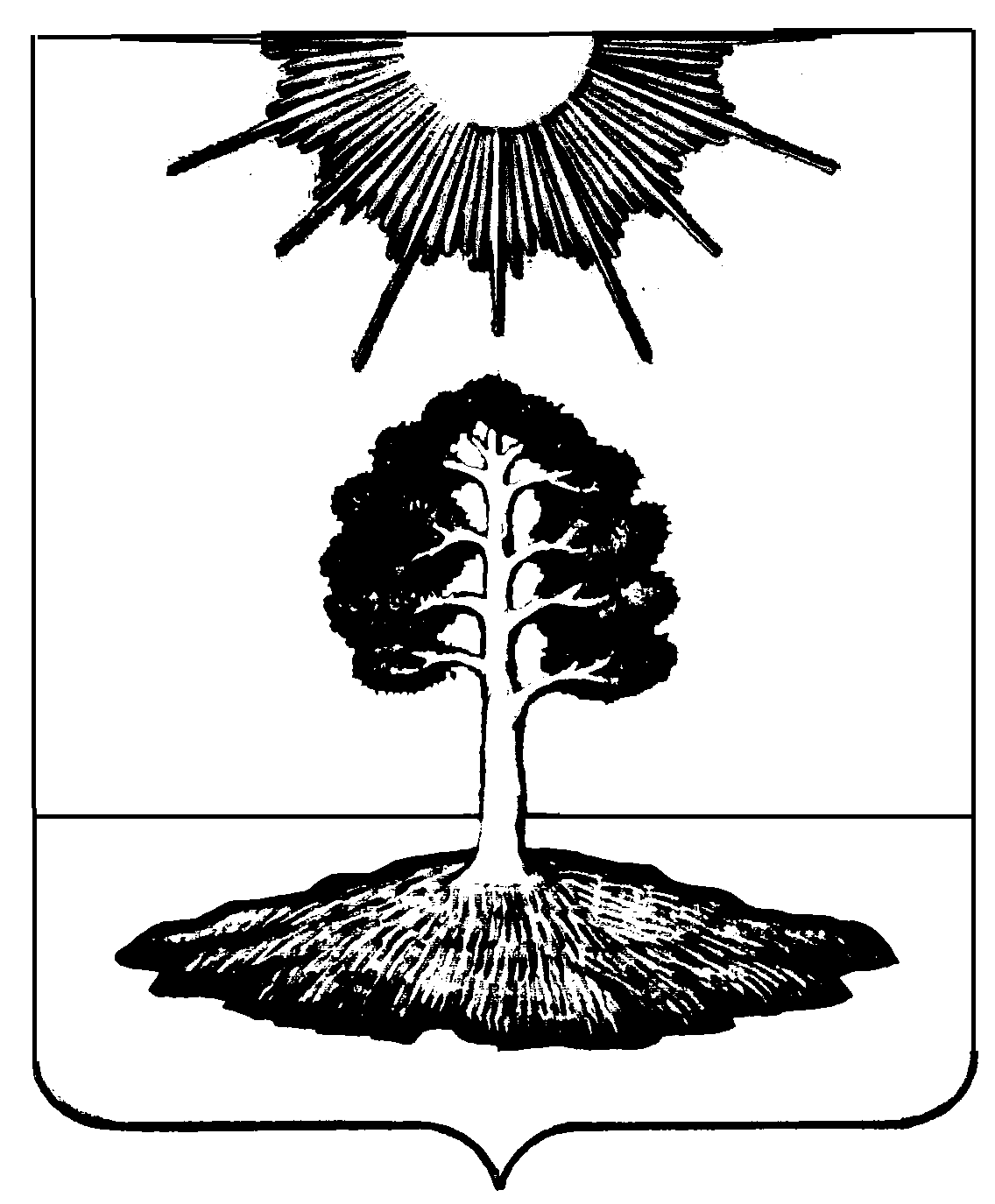 